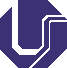 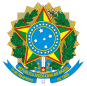 UNIVERSIDADE FEDERAL DE UBERLÂNDIACoordenação do Curso de Graduação em Geografia – UberlândiaPrograma de Educação Tutorial - PET MEC GeografiaAvenida João Naves de Ávila, 2121 - Bairro Santa Monica, Uberlândia-MG, CEP 38400-902 Telefone: 34-3239-4101 - Bloco 1H33(entregar preenchida em Microsoft Word exclusivamente no e-mail petgeoufu@petgeografiaufu.org, junto com os outros documentos exigidos nesse edital) nos formatos PDF E JPEGAUTODECLARAÇÃO DE COR / RAÇAEu, ____________	____, abaixo assinado, de nacionalidade_______________________   nascido(a) em ____/____/____, no município de ____________________, Estado ________,  filho(a) de _____________________________________________________e de____________________________________________, estado civil ___________________________residente e domiciliado(a) à ___________________________________________________________CEP nº	______________________________________, portador(a) da cédula de identidadenº ________________________, expedida em ____/____/____,  órgão expedidor _______________,CPF nº  ____.____.____-____,  declaro, sob as penas da lei que sou (   ) preto     (    ) pardo.Estou ciente de que, em caso de falsidade ideológica, ficarei sujeito(a) às sanções prescritas no Código Penal e às demais cominações legais aplicáveis.___________________________________(Local, data)____________________________________Assinatura